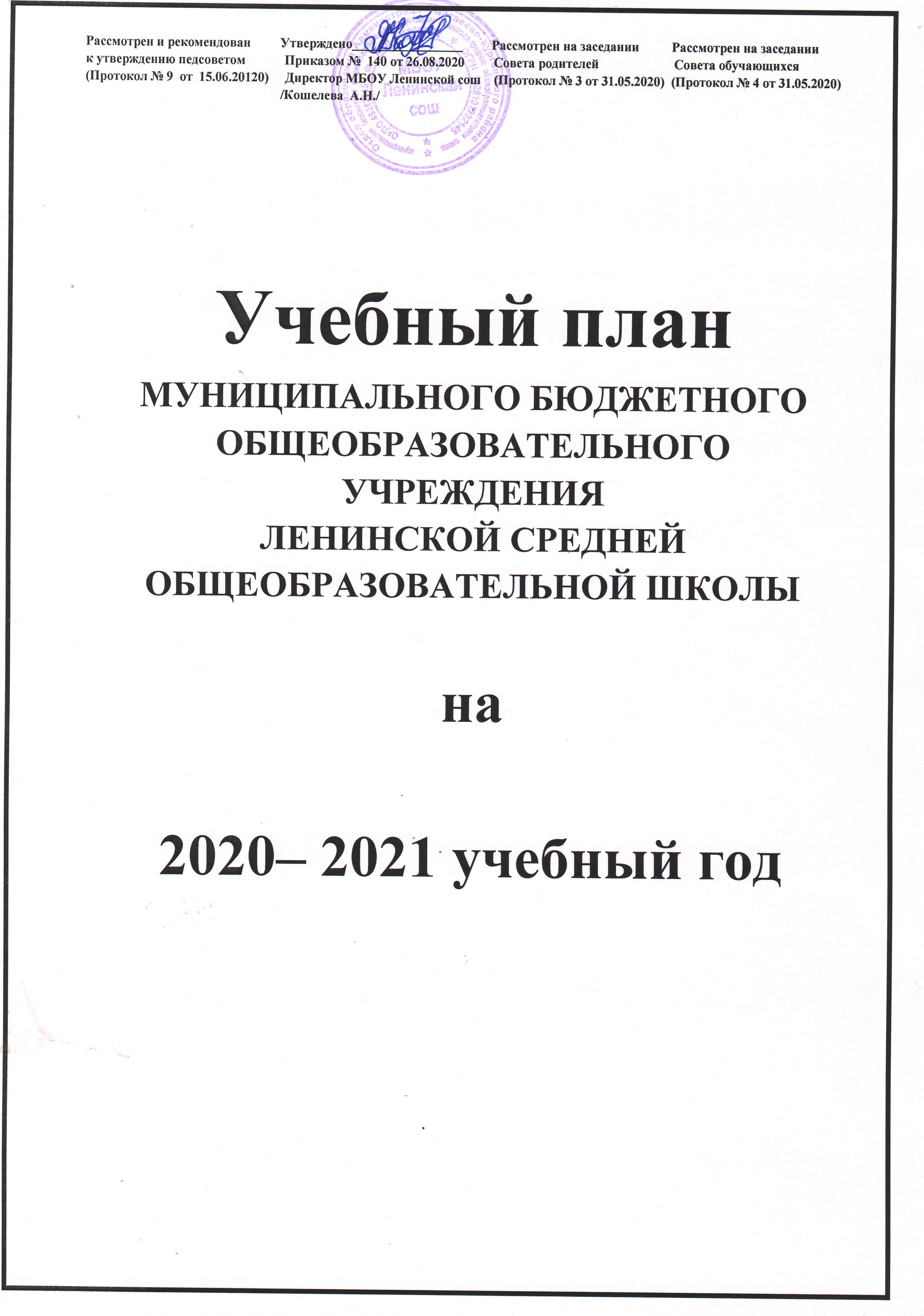 ПОЯСНИТЕЛЬНАЯ ЗАПИСКА К УЧЕБНОМУ ПЛАНУ МУНИЦИПАЛЬНОГО БЮДЖЕТНОГО ОБЩЕОБРАЗОВАТЕЛЬНОГО УЧРЕЖДЕНИЯЛЕНИНСКОЙ СРЕДНЕЙ ОБЩЕОБРАЗОВАТЕЛЬНОЙ ШКОЛЫ на 2020-2021 учебный годВ соответствии с п. 6 ст. 28 Федерального закона от 29.12.2012 № 273-ФЗ «Об образовании в Российской Федерации» к компетенции образовательной организации относится разработка и утверждение образовательных программ, в которую согласно ст. 2 п. 9 указанного выше закона включен учебный план.   Учебный план МБОУ Ленинской сош  - документ, который определяет перечень, трудоемкость, последовательность и распределение по периодам обучения учебных предметов, курсов, дисциплин (модулей), практики, иных видов учебной деятельности и, если иное не установлено  Федеральным законом (ФЗ-273), формы промежуточной аттестации обучающихся.Учебный план на 2020-2021 учебный год разработан на основе федерального базисного учебного плана (далее - БУП-2004), федерального компонента государственного образовательного стандарта начального общего, основного общего и среднего общего образования (далее - ФК ГОС), федерального государственного образовательного стандарта начального общего и основного общего образования и среднего общего образования (далее - ФГОС НОО, ФГОС ООО и ФГОС СОО), основной образовательной программы начального общего образования (далее - ООП НОО), основной образовательной программы основного общего образования (далее - ООП ООО) и основной образовательной программы среднего общего образования (далее - ООП СОО),Учебный план обсужден на заседании педагогического совета, совета родителей и обучающихся, утвержден приказом директора школы. Учебный план образовательного учреждения разработан и утвержден для каждого уровня общего образования.      Основные положения Пояснительной записки к учебному плану МБОУ Ленинской сош разработаны на основе следующих нормативно-правовых документов:Законы:- Федеральный Закон от 29.12. 2012 № 273-ФЗ «Об образовании в Российской Федерации» (ред. от 02.03.2016; с изм. и доп., вступ. в силу с 01.07.2016);- Федеральный закон от 01.12.2007 № 309  «О внесении изменений в отдельные законодательные акты Российской Федерации в части изменения и структуры Государственного образовательного стандарта» (ред. от 23.07.2013);- Областной закон от 14.11.2013 № 26-ЗС «Об образовании в Ростовской области» (в ред. от 24.04.2015 № 362-ЗС). Программы:- Примерная основная образовательная программа начального общего образования (одобрена федеральным учебно-методическим объединением по общему образованию, протокол заседания от 08.04.2015 № 1/15); - Примерная основная образовательная программа основного общего образования (одобрена федеральным учебно-методическим объединением по общему образованию, протокол заседания от 08.04.2015 № 1/15). - Примерная основная образовательная программа среднего общего образования (одобрена федеральным учебно-методическим объединением по общему образованию, протокол заседания от 28.06.2016 № 2/16-3).Постановления:- постановление Главного государственного санитарного врача РФ от 29.12.2010 № 189 «Об утверждении СанПиН 2.4.2.2821-10 «Санитарно-эпидемиологические требования к условиям и организации обучения в общеобразовательных учреждениях» (в ред. изменений № 1, утв. Постановлением Главного государственного санитарного врача РФ от 29.06.2011 № 85, изменений № 2, утв. Постановлением Главного государственного санитарного врача РФ от 25.12.2013 № 72, изменений № 3, утв. Постановлением Главного государственного санитарного врача РФ от 24.11.2015 № 81).Приказы:- приказ Минобразования России от 05.03.2004 № 1089 «Об утверждении федерального компонента государственных образовательных стандартов начального общего, основного общего и среднего (полного) общего образования»(в ред. приказов Минобрнауки России от 03.06.2008 № 164,от 31.08.2009 № 320, от 19.10.2009 № 427, от 10.11.2011 № 2643, от 24.01.2012 № 39, от 31.01.2012 № 69, от 23.06.2015 № 609);- приказ Минобразования России от 07.06.2017 № 506 «О внесении изменений в федеральный компонент государственного образовательного стандарта, утвержденный приказом Минобразования России 5 марта 2004 г № 1089», - приказ Минобразования России от 09.03.2004 № 1312 «Об утверждении федерального базисного учебного плана и примерных учебных планов для образовательных учреждений Российской Федерации, реализующих программы общего образования» (в ред. приказов Минобрнауки России от 20.08.2008 № 241, 30.08.2010 № 889, 03.06.2011 № 1994, от 01.02.2012 № 74);-  приказ Минобрнауки России от 05.10.2009 № 373 «Об утверждении и введении в действие федерального государственного образовательного стандарта начального общего образования» (в ред. приказов Минобрнауки России от 26.11.2010 № 1241, от 22.09.2011 № 2357, от 18.12.2012 № 1060, от 29.12.2014 № 1643);-  приказ Минобороны России и Минобрнауки России от 24.02.2010 № 96/134 «Об утверждении Инструкции об организации обучения граждан Российской Федерации начальным знаниям в области обороны и их подготовки по основам военной службы в образовательных учреждениях среднего (полного) общего образования, образовательных учреждениях начального профессионального и среднего профессионального образования и учебных пунктах»;- приказ Минобрнауки России от 17.12.2010 № 1897 «Об утверждении и введении в действие федерального государственного образовательного стандарта основного общего образования» (в ред. приказа Минобрнауки России от 29.12.2014 № 1644, от 31.12.2015 № 1577); - приказ Минобрануки России от 17.05.2012 № 413 «Об утверждении федерального государственного образовательного стандарта среднего общего образования»-  приказ Минобрнауки России от 30.08.2013 № 1015 «Об утверждении Порядка организации и осуществления образовательной деятельности по основным общеобразовательным программам - образовательным программам начального общего, основного общего и среднего общего образования» (в ред. от 13.12. 2013, от 28.05.2014, от 17.07.2015);- приказ Минобрнауки России от 28.12.2018 № 345 «О федеральном перечне учебников, рекомендуемых к использованию при реализации имеющих государственную аккредитацию образовательных программ начального общего, основного общего, среднего общего образования» (в ред. приказов Минобрнауки России от 08.05.2019 № 233, от 22.12.2019 №632);-  приказ Минобрнауки России от 09.01.2014 г. № 2 «Об утверждении порядка применения организациями, осуществляющими образовательную деятельность, электронного обучения, дистанционных образовательных технологий при реализации образовательных программ»;-  приказ Минобрнауки России от 28.05.2014 № 594 «Об утверждении Порядка разработки примерных основных образовательных программ, проведения их экспертизы и ведения реестра примерных основных образовательных программ» (в ред. приказов Минобрнауки России от 07.10.2014 № 1307, от 09.04.2015                    № 387);- приказ от 29.12.2014 № 1643 Минобрнауки России «О внесении изменений в приказ Министерства образования и науки Российской Федерации от 6 октября 2009 г. № 373 «Об утверждении и введении в действие федерального государственного образовательного стандарта начального общего образования»;- приказом Минобрнауки России от 29.12.2014 № 1644 «О внесении изменений в приказ Министерства образования и науки Российской Федерации от 17 декабря 2010 г. № 1897 «Об утверждении федерального государственного образовательного стандарта основного общего образования»;-  приказ Минобрнауки России от 29.12.2014 № 1645 «О внесении изменений в приказ Министерства образования и науки Российской Федерации от 17 мая 2012 г. № 413 «Об утверждении федерального государственного образовательного стандарта среднего (полного) общего образования»;- приказ Минобрнауки России  от 29.04.2015 № 450 «О порядке отбора организаций, осуществляющих  выпуск учебных пособий, которые допускаются к использованию при реализации имеющих государственную аккредитацию образовательных программ начального общего, основного общего, среднего общего образования»;- приказ Минобрнауки России  от 14.08.2015 № 825 «О внесении изменений в Порядок формирования федерального перечня учебников, рекомендуемых к использованию при реализации имеющих государственную аккредитацию образовательных программ начального общего, основного общего, среднего общего образования, утвержденный приказом Минобразования и науки России от 5 сентября 2013 года № 1047»;- приказ от 31.12.2015 № 1576 «О внесении изменений в федеральный государственный образовательный стандарт начального общего образования, утвержденный приказом Министерства образования и науки Российской Федерации от 06.10.2009 № 373»;- приказ от 31.12.2015 № 1577 «О внесении изменений в федеральный государственный образовательный стандарт основного общего образования, утвержденный приказом Министерства образования и науки Российской Федерации от 17.12.2010 № 1897»;- приказ от 31.12.2015 № 1578 «О внесении изменений в федеральный государственный образовательный стандарт среднего общего образования, утвержденный приказом Министерства образования и науки Российской Федерации от 17.05.2012 № 413».Письма: - письмо Минобразования России  от 31.10.2003 № 13-51-263/123 «Об оценивании  и аттестации учащихся, отнесенных по состоянию  здоровья к специальной медицинской группе для занятий физической культурой»;- письмо Департамента государственной политики в образовании Минобрнауки России от 04.03.2010 № 03-413 «О методических рекомендациях по реализации элективных курсов»;- письмо Департамента общего образования Минобрнауки России от 12.05.2011 № 03-296 «Об организации внеурочной деятельности при введении федерального государственного образовательного стандарта общего образования»;- письмо Минобрнауки России от 09.02.2012 № 102/03 «О введении курса ОРКСЭ с 1 сентября 2012 года»;- письмо от 15.11.2013 № НТ-1139/08 «Об организации получения образования в семейной форме»;-  письма Минобрнауки России от 28.12.2018 № 345, от 08.05.2019 № 233, от 22.11.2019 № 632  «О федеральном перечне учебников»;- письмо  Минобрнауки России от 15.07.2014 № 08-888 «Об аттестации учащихся общеобразовательных организаций по учебному предмету «Физическая культура»;- письмо Минобрнауки России от 02.02.2015 № НТ-136/08 «О федеральном перечне учебников»;- письмо Минобрнауки России от 25.05.2015 № 08-761 «Об изучении предметных областей: «Основы религиозных культур и светской этики» и «Основы духовно-нравственной культуры народов России»;-письмо ФУМО по общему образованию от 08.04.2015 ( протокол № 1/15 в редакции протокола № 1/20 ОТ 04.02.2020)- письмо от 20.07.2015 № 09-1774 «О направлении учебно-методических материалов»;-  письмо Минобрнауки России от 04.09.2015 № 08-1404 «Об отборе организаций, выпускающих учебные пособия»;- письмо Минобрнауки России от 18.03.2016 № НТ-393/08 «Об обеспечении учебными изданиями (учебниками и учебными пособиями).- решение ФУМО по общему образованию от 04.03.2019 (протокол № 1/19)Письма региональные и муниципальные.Письмо Министерства общего и профессионального образования Ростовской области от 13.05.2020 № 24/4.1-6874 «О направлении рекомендаций».Письмо ООА Матвеево- Курганского района  «О направлении рекомендаций по составлению учебного плана на 2020-2021 учебный год» № 82.2.2/493 от15.05.2020.Устав МБОУ Ленинской сош, утвержденный приказом заведующего отделом образования Администрации Матвеево-Курганского района Ростовской области №455 от 15.12.2014 г.Учебный план   на 2020-2021 учебный год сохраняет преемственность в обучении (с учебным планом на 2019-2020 учебный год).  Учебный план МБОУ  Ленинской  представлен для начального общего, основного общего и среднего общего образования. Учебный план МБОУ Ленинской сош в соответствии с федеральными требованиями фиксирует максимальный объём учебной нагрузки обучающихся, перечень обязательных учебных предметов, курсов и  время, отводимое на их освоение и организацию по классам (годам) обучения; определяет часть, формируемую участниками образовательных отношений (компонент образовательного учреждения), и общие рамки принимаемых решений при разработке содержания образования.Учебный план для 1-4 классов ориентирован на 4-летний нормативный срок освоения образовательных программ начального общего образования, 5-9 классов - на 5-летний нормативный срок освоения образовательных программ основного  общего образования, 10-11 классов - на 2-летний нормативный срок освоения образовательных программ среднего общего образования. Учебные занятия в 1-м классе проводятся по 5-дневной учебной неделе и только в первую смену.Режим работы в 2-11 классах по пятидневной учебной неделе (по решению ОО протокол № 10 от 30.06.2010г.).Продолжительность учебного года для обучающихся 1 класса составляет 33 учебные недели; для обучающихся  2-4 классов – 34 учебные недели; количество учебных занятий за 4 учебных года не может составлять менее 2904 и более 3345 часов.В соответствии с ПООП ООО продолжительность учебного года основного общего образования, реализующего ФГОС ООО, составляет 35 учебных недель; количество учебных занятий за 5 лет (с 5 по 9 классы) не может составлять менее 5267 часов и более 6020 часов. В соответствии с БУП-2004 продолжительность учебного года для обучающихся  11 классов (без учета государственной итоговой аттестации) составляет не менее 34 учебных недель;  В соответствии с ФГОС для обучающихся  1-4 – 34 учебные недели; 5-8, 10 классов - 35 учебных недель.     В соответствии с Постановлением Федеральной службы по надзору в сфере защиты прав потребителей и благополучия человека от 24.11.2015 №81 п.25., п.10.10 в 1 классе используется «ступенчатый» режим обучения, а именно:  в сентябре, октябре – по 3 урока в день по 35 минут каждый, в ноябре-декабре – по 4 урока в день по 35 минут каждый, в январе-мае по 4 урока в день по 40 минут каждый; во 2-4 классах  - 45 минут, в 5-9 классах – 45 минут, продолжительность урока в 10-11 классах  - 45 минут (по решению ОО протокол №10 от 30.06.2017г.).               Освоение образовательной программы основного общего, среднего общего образования,  в том числе отдельной части или всего объема учебного предмета, курса, дисциплины (модуля) сопровождается промежуточной аттестацией обучающихся.Согласно Локальному акту образовательного учреждения, утверждённому Приказом № 199 от 03.09.2018 г. промежуточная аттестация проводится для обучающихся 2-11 классов по  предметам, курсам, дисциплинам (модулям) учебного плана (не менее двух), на изучение которого отводится не менее 1 часа в неделю, в сроки, установленные решением педсовета по итогам полугодия, года.    Формами письменной аттестации являются: диктант, изложение, сочинение, тестовая работа, контрольная работа, аудирование,   практические работы.Формами устной промежуточной аттестации  являются: проверка техники чтения (литература, иностранный язык), защита проекта, реферата, презентации,  зачет, сдача нормативов по физической культуре, коллективная творческая работа.Для обучающихся 9 классов в качестве промежуточной аттестации в феврале проводится итоговое собеседование, которое является допуском к государственной итоговой аттестации.Для обучающихся 11 классов в декабре проводится  итоговое сочинение, которое  является допуском к итоговой аттестации.Учебный план школы включает предметы обязательной части или федерального компонента и части, формируемой участниками образовательных отношений, или компонента образовательного учреждения. Часы части, формируемой участниками образовательных отношений, или компонента образовательного учреждения  использованы  для усиленного изучения учебных предметов федерального компонента базисного учебного плана, для введения новых учебных предметов  с целью реализации задач профильного обучения.При реализации образовательных программ с  помощью дистанционных образовательных технологий в образовательном учреждении частично созданы условия для функционирования электронной информационно-образовательной среды, включающей в себя электронные информационные ресурсы, электронные образовательные ресурсы, совокупность информационных технологий, телекоммуникационных технологий: электронные дневники и журналы, электронная почта.Особенности  учебного плана МБОУ Ленинской сош.Учебный план направлен на:         -    обеспечение выполнения обязательных образовательных стандартов;         - формирование универсальных учебных действий в личностных, коммуникативных, познавательных, регулятивных сферах, обеспечивающих способность к организации самостоятельной учебной деятельности;         - создание психологически комфортной здоровьесберегающей  образовательной среды для общего интеллектуального и нравственного развития личности обучающегося;         - сохранение и укрепление здоровья  школьников, формирование культуры здорового образа жизни.Уровень начального общего образования1-4 классыНа уровне начального общего образования реализуется ФГОС НОО, за основу  принят примерный недельный учебный план общеобразовательных организаций Ростовской области на уровне начального общего образования (1-4 классы) на 2020-2021 учебный год I вариант (5-дневная учебная неделя). Обучение учащихся 1-4 классов будет проводиться по УМК «Школа России».    Внеурочная деятельность, в рамках основной образовательной программы начального общего образования, теперь не является частью учебного плана (Приказ Минобрнауки РФ от 26.11.2010 N 1241 "О внесении изменений в федеральный государственный образовательный стандарт начального общего образования», утвержденный Приказом Министерства образования и науки РФ от 6 октября 2009 г. N 373). Но внеурочная деятельность включена в основную образовательную программу образовательного учреждения через разделы «Программа духовно-нравственного развития, воспитания обучающихся на уровне начального образования»; «Программа формирования экологической культуры, здорового и безопасного образа жизни».В 1 классе и в первой четверти 2 класса балльное оценивание знаний обучающихся не проводится. В 1 классе обучение проводится без домашнего задания.В соответствии с требованиями Федерального государственного образовательного стандарта начального общего образования информационно-коммуникационные технологии применяются на всех без исключения учебных предметах (кроме физической культуры). В связи с этим учебный план не содержит записи об интеграции ИКТ.Обязательные предметные области представлены следующими учебными предметами:Русский язык и литературное чтение– русский язык (4 ч.), литературное чтение (4 ч. в 1-3 классах, 3 ч в 4 классе),  Родной язык и литературное чтение на родном языке- «Родной язык» и «Литературное чтение на родном языке» (не менее 1 часа в неделю суммарно за 4 года обучения по каждому учебному предмету предметной области «Родной язык и литературное чтение на родном языке» ) Иностранный язык - английский язык (2 ч.);математика и информатика – математика (4 ч.)обществознание и естествознание – окружающий мир (2ч.) В  содержание дополнительно введены развивающие модули и разделы социально-гуманитарной направленности, а также элементы основ безопасности жизнедеятельности.ОРКСЭ (1 ч.)искусство – музыка (1ч.), изобразительное искусство (1 ч.);технология – технология (1 ч.);физическая культура – физическая культура (3 ч.)Предметная область «Родной язык и литературное чтение на родном языке» является самостоятельной и включает обязательные учебные предметы «Родной язык» и «Литературное чтение на родном языке».Объем часов по классам (годам) обучения в МБОУ Ленинской сош установлен  из части, формируемой участниками образовательных отношений, но не менее 1 часа в неделю суммарно за 4 года обучения по каждому учебному предмету предметной области «Родной язык и литературное чтение на родном языке»; Таким образом,  на изучение «Родного языка» в 3 и 4  классе дается по 0,5 часа, на «Литературное чтение на родном языке»-  по 0,5 часа.Свободный выбор изучаемого родного языка из числа языков народов Российской Федерации, включая русский язык как родной язык, осуществляется в пределах возможностей общеобразовательной организации по заявлениям родителей (законных представителей) несовершеннолетних обучающихся при приеме (переводе) на обучение по имеющим государственную аккредитацию образовательным программам начального общего образования. На основании заявлений родителей учащихся в качестве родного языка изучается русский язык.Примерная программа по учебному предмету «Русский родной язык» для образовательных организаций, реализующих программы начального общего образования, по результатам экспертизы одобрена решением ФУМО по общему образованию от 04.03.2019 (протокол № 1/19) и размещена на сайте fgosreestr.ru в разделе «Основные образовательные программы в части учебных предметов, курсов, дисциплин (модулей)».Предметная область «Иностранный язык» включает обязательный учебный предмет «Иностранный язык» во 2-4 классах в объеме 2 часов в неделю.Предметная область «Математика и информатика» представлена обязательным учебным предметом «Математика» в 1-4 классах (4 часа в неделю).Обязательный учебный предмет «Технология» (1 час в неделю) Интегрированный учебный предмет «Окружающий мир» в 1-4 классах изучается как обязательный по 2 часа в неделю. В его содержание дополнительно введены развивающие модули и разделы социально-гуманитарной направленности, а также элементы основ безопасности жизнедеятельности.Комплексный учебный курс «Основы религиозных культур и светской этики» (далее – ОРКСЭ) реализуется как обязательный в объеме 1 часа в неделю в 4 классах. Один из модулей ОРКСЭ («Основы мировых религиозных культур», «Основы светской этики», «Основы православной культуры», «Основы иудейской культуры», «Основы буддийской культуры», «Основы исламской культуры») выбирается родителями (законными представителями) обучающихся.Родителями 3 класса выбран модуль «Основы православной культуры» (Протокол родительского собрания 3 класса от 20.03.2020 года).В предметную область «Искусство» включены обязательные учебные предметы «Музыка» и «Изобразительное искусство» (по 1 часу в неделю).Обязательный учебный предмет «Физическая культура» может изучаться в объеме 3-х часов в неделю, включая использование интегративных и модульных программ.Часть, формируемая участниками образовательных отношений, при 5-дневной учебной неделе в 1-4 классах составляет 1 час в неделю. В МБОУ Ленинской сош эти часы распределены следующим образом: В 1 и 2 классе часы отведены на изучение русского языка, в 3 и 4 классах по 0,5 часа на изучение «Родного языка» и «Литературного чтения на родном языке».Максимально допустимая недельная нагрузка при 5-дневной учебной неделе в 1 классе составляет 21 час в неделю,  во 2-4 классах – 23 часа в неделю, что  соответствует требованиям СанПиН 2.4.2.2821-10.В соответствии с Федеральным перечнем учебников обучение в 1-4-х классах осуществляется по учебникам и учебным пособиям(см. приложение УМК на 2020-2021 уч.г.)В ходе освоения образовательных программ начального общего образования у обучающихся формируются базовые основы знаний и надпредметные умения, составляющие учебную деятельность младшего школьника и являющиеся фундаментом самообразования на следующих ступенях обучения:система учебных и познавательных мотивов: умение принимать, сохранять, реализовывать учебные цели, умение планировать, контролировать и оценивать учебные действия и их результат;универсальные учебные действия (познавательные, регулятивные  коммуникативные);познавательная мотивация, готовность и способность к сотрудничеству и совместной деятельности ученика с учителем и одноклассниками, основы нравственного поведения, здорового образа жизни.Содержание образования на этом уровне реализуется преимущественно за счет введения учебных курсов, обеспечивающих целостное восприятие мира. Организация учебного процесса осуществляется на основе системно-деятельностного подхода, а система оценки обеспечивает индивидуальные достижения обучающихся.Учебный план для I - IVкласса прилагается (приложение №1).Уровень основного общего образованияВ 2020-2021 учебном году в школе будут реализованы требования ФГОС ООО  5-9 классах, за основу принят примерный недельный учебный план общеобразовательных организаций Ростовской области на уровне основного общего образования в рамках федерального государственного образовательного стандарта основного общего образования (5-9 классы) на 2020-2021 учебный год I вариант (5-дневная учебная неделя).Основное общее образование обеспечивает личностное самоопределение учащихся – формирование нравственных качеств личности, мировоззренческой позиции, гражданской зрелости; готовность к профессиональному выбору, к самостоятельному решению проблем в различных видах и сферах деятельности, к развитию творческих способностей.Содержание образования на втором уровне  является относительно завершенным и базовым для продолжения обучения в средней общеобразовательной школе или в учреждении профессионального образования, создает условия для получения обязательного среднего образования, подготовки учеников к выбору профиля дальнейшего образования, их социального самоопределения и самообразования.Предметная область «Русский язык и литература» включает обязательные учебные предметы «Русский язык» и «Литература». Обязательный учебный предмет «Русский язык » изучается в 5 классе в количестве 5 часов ( 1 час из части, формируемой участниками образовательных отношений), в 6 классе в количестве 6 часов, в 7 классе в количестве 4,5 часов (0,5 часа из части, формируемой участниками образовательных отношений), в 8 и 9 классах по 3 часа.Предметная область «Родной язык и родная литература» включает обязательные учебные предметы «Родной язык» и «Родная литература». Объем часов по классам (годам) обучения устанавливается самостоятельно общеобразовательной организацией из части, формируемой участниками образовательных отношений, но не менее 1 часа в неделю суммарно за 5 лет обучения по каждому учебному предмету предметной области «Родной язык и родная литература». В МБОУ Ленинской сош эти предметы будут изучаться в 2020-2021 учебном году в 6,7,9 классах по 0,5 часа. В 8 классе по 0,25 часа.Итоговые отметки по учебным предметам обязательной части учебного плана, включая учебные предметы «Родной язык» и «Родная литература», выставляются в аттестат об основном общем образовании.     Свободный выбор изучаемого родного языка из числа языков народов Российской Федерации, включая русский язык как родной язык, осуществляется в пределах возможностей общеобразовательной организации по заявлениям родителей (законных представителей) несовершеннолетних обучающихся при приеме (переводе) на обучение по имеющим государственную аккредитацию образовательным программам основного общего образования.На основании заявлений родителей (законных представителей) учащихся в качестве родного языка изучается русский язык.Примерная рабочая программа по учебному предмету «Русский родной язык» для образовательных организаций, реализующих программы основного общего образования, по результатам экспертизы одобрена решением ФУМО по общему образованию от 31.01.2018 (протокол № 2/18) и размещена на сайте fgosreestr.ru в разделе «Основные образовательные программы в части учебных предметов, курсов, дисциплин (модулей)».В соответствии с ПООП ООО, одобренной решением ФУМО по общему образованию от 08.04.2015 (протокол № 1/15 в редакции протокола № 1/20 от 04.02.2020) предметная область «Основы духовно-нравственной культуры народов России» может изучаться в рамках внеурочной деятельности, программы воспитания и социализации обучающихся, а также за счет части, формируемой участниками образовательных отношений, и при изучении учебных предметов других предметных областей по выбору общеобразовательной организации.В предметную область «Математика и информатика» включены обязательные учебные предметы «Математика» (5-6 классы), «Алгебра» (7-9 классы) и «Геометрия» (7-9 классы), «Информатика» (7-9 классы).Предметная область «Общественно-научные предметы» состоит из обязательных учебных предметов «История России. Всеобщая история» (5-9 классы), «Обществознание» (6-9 классы), «География» (5-9 классы). С целью сохранения преемственности предметной области «Обществознание и естествознание» на уровне начального общего образования и предметной области «Общественно-научные предметы» на уровне основного общего образования в 5 классе  учебный предмет «Обществознание» в МБОУ Ленинской сош будет изучаться за счет части, формируемой участниками образовательных отношений (1 час) В предметную область «Естественнонаучные предметы» включены обязательные учебные предметы «Физика» (7-9 классы), «Химия» (8-9 классы), «Биология» (5-9 классы).В предметную область «Искусство» входят обязательные учебные предметы «Музыка» (5-8 классы) и «Изобразительное искусство» (5-7 классы при 5-дневной учебной неделе)Предметная область «Технология» включает обязательный учебный предмет «Технология», построенный по модульному принципу с учетом возможностей общеобразовательной организации (5-9 классы). Предметная область «Физическая культура и основы безопасности жизнедеятельности» представлена обязательными учебными предметами «Физическая культура» (5-9 классы) и «Основы безопасности жизнедеятельности» (8-9 классы). В МБОУ Ленинской сош в 2020-2021 учебном году 0,5 часа из части, формируемой участниками образовательных отношений будет отведено на изучение предмета «Основы безопасности жизнедеятельности» в 7 классе.Обязательный учебный предмет «Физическая культура» изучается в объеме 2 часов в неделю в 5-9 классах при 5-дневной учебной неделе.  В соответствии с СанПиН 2.4.2.2821-10 рекомендуется проводить не менее 3 учебных занятий физической культурой в неделю (в урочной и внеурочной форме), предусмотренных в объеме общей недельной нагрузки, для удовлетворения биологической потребности в движении независимо от возраста обучающихся. Заменять учебные занятия физической культурой другими предметами не допускается. Часть, формируемая участниками образовательных отношений, при 5-дневной учебной неделе в 5 классе составляет 2 часа в неделю. По заявлению родителей обучающихся  в 5 классе эта часть отведена на:- изучение русского языка  в количестве 1 часа в целях полной реализации федерального компонента государственного стандарта содержания образования по русскому языку, - на введение изучения  предмета «Обществознание» в количестве 1 часа  в целях сохранения преемственности предметной области «Обществознание и естествознание» на уровне начального общего образования  и предметной области «Общественно-научные предметы» на уровне основного общего образования, а также в целях  приобретения основ обществоведческих знаний и умений, в целях подготовки обучающихся к осознанному восприятию предмета в 6 классе.Часть, формируемая участниками образовательных отношений, при 5-дневной учебной неделе в 6 классе составляет 1 час в неделю, по заявлению родителей обучающихся  в 6 классе эта часть отведена на: - изучение обязательных учебные предметы «Родной язык» и «Родная литература». Часть, формируемая участниками образовательных отношений, при 5-дневной учебной неделе в 7 классе составляет 2 часа в неделю. По заявлению родителей обучающихся в 7 классе эта часть отведена на:- изучение предметной области ОДНКНР  в количестве 1 часа в целях приобретения знаний обучающимися основных норм морали, культурных традиций народов России, формирование представлений об исторической роли традиционных религий и гражданского общества в становлении российской государственности, а также в целях завершения изучения учебного курса.- на изучение родного языка в количестве 0,5 часа в целях формирования у обучающихся теоретических знаний, практических навыков использования лексического богатства родного русского языка в речевой практике.        - на изучение родной литературы в количестве 0,5 часа в целях воспитания ценностного отношения к родной литературе как хранителю культуры, включение в культурноязыковое поле своего народа, с целью  приобщения к литературному наследию своего народа, а также с целью формирования причастности к свершениям и традициям своего народа, осознание исторической преемственности поколений, своей ответственности за сохранение культуры народа.Часть, формируемая участниками образовательных отношений, при 5-ти дневной учебной неделе в 8 классе составляет 1 час в неделю. По заявлениям родителей эта часть отведена на:- на изучение химии  в количестве 0,5 часа с целью усиления базового уровня содержания образования по химии, полной реализации федерального государственного стандарта содержания образования по химии.- на изучение родного языка в количестве 0,25 часа в целях формирования у обучающихся теоретических знаний, практических навыков использования лексического богатства родного русского языка в речевой практике. - на изучение родной литературы в количестве 0,25 часа в целях воспитания ценностного отношения к родной литературе как хранителю культуры, включение в культурноязыковое поле своего народа, с целью  приобщения к литературному наследию своего народа, а также  с целью формирования причастности к свершениям и традициям своего народа, осознание исторической преемственности поколений, своей ответственности за сохранение культуры народа.Часть, формируемая участниками образовательных отношений, при 5-ти дневной учебной неделе в 9 классе составляет 2 часа в неделю. По заявлениям родителей эта часть отведена на:- на изучение родного языка в количестве 0,5 часа в целях формирования у обучающихся теоретических знаний, практических навыков использования лексического богатства родного русского языка в речевой практике. - на изучение родной литературы в количестве 0,5 часа в целях воспитания ценностного отношения к родной литературе как хранителю культуры, включение в культурноязыковое поле своего народа, с целью  приобщения к литературному наследию своего народа, а также  с целью формирования причастности к свершениям и традициям своего народа, осознание исторической преемственности поколений, своей ответственности за сохранение культуры народа.- на изучение русского языка  в количестве 0,5 часа в целях полной реализации федерального компонента государственного стандарта содержания образования по русскому языку;- на изучения предмета «Обществознание» в количестве 0,5 часа;Максимально допустимая недельная нагрузка при 5-дневной учебной неделе в 5 классе составляет 28 часов в неделю, в 6 классе – 29 часов в неделю, в 7 классе – 31 час в неделю, в 8 классе – 32 часа в неделю, в 9 классе – 33 часа в неделю, что соответствует требованиям СанПиН 2.4.2.2821-10.Учебный план для V-IX  классов прилагается (приложение №2).Уровень среднего общего образования.В 2020-2021 учебном году в школе вводится ФГОС СОО в 10 классеФГОС СОО определяет минимальное и максимальное количество часов учебных занятий на уровне среднего общего образования и перечень обязательных учебных предметов.В соответствии с ФГОС СОО количество учебных занятий за 2 года на одного обучающегося составляет не менее 2170 часов (не менее 31 часа в неделю) и не более 2590 часов (не более 37 часов в неделю).Общими для включения во все учебные планы являются обязательные учебные предметы «Русский язык», «Литература», «Иностранный язык», «Математика (включая алгебру и начала математического анализа, геометрию)» или «Алгебра и начала математического анализа» и «Геометрия», «История» (или «Россия в мире»), «Астрономия», «Физическая культура», «Основы безопасности жизнедеятельности», а также индивидуальный(ые) проект(ы).  Индивидуальный проект как особая форма организации деятельности обучающихся (учебное исследование или учебный проект) выполняется обучающимся самостоятельно под руководством учителя (тьютора) по выбранной теме в рамках одного или нескольких изучаемых учебных предметов, курсов в любой избранной области деятельности: познавательной, практической, учебно-исследовательской, социальной, художественно-творческой, иной.Индивидуальный проект выполняется обучающимся в течение одного года или двух лет в рамках учебного времени, специально отведенного учебным планом. Индивидуальный проект должен быть представлен в виде завершенного учебного исследования или разработанного проекта: информационного, творческого, социального, прикладного, инновационного, конструкторского, инженерного.Допускается включение в учебный план времени, отведенного в первую очередь на конструирование выбора обучающегося, его самоопределение и педагогическое сопровождение этих процессов. Могут быть выделены часы на консультирование с тьютором, психологом, учителем, руководителем общеобразовательной организации. Таким образом, в 10 классе  будут изучаться следующие учебные предметы: «Русский язык»- 2 часа (из них 1 час по выбору ОО для усиления базового уровня в связи с обязательной государственной итоговой аттестацией по данному предмету), «Литература» - 4 часа (из них 0,5 часа по выбору ОО с целью  более полного охвата изучаемого материала,  полной реализации федерального компонента государственного стандарта  содержания образования по литературе, подготовки к написанию сочинения   при прохождении государственной итоговой аттестации  по программам среднего общего образования), «Родная литература» - 0,5 часа (по выбору ОО целях воспитания ценностного отношения к родной литературе как хранителю культуры, включение в культурноязыковое поле своего народа, с целью  приобщения к литературному наследию своего народа, а также  с целью формирования причастности к свершениям и традициям своего народа, осознание исторической преемственности поколений, своей ответственности за сохранение культуры народа), «Иностранный язык» - 3 часа (английский), «История» - 2 часа, «География» - 1 час, «Обществознание» (включая Экономику и Право) - 2 часа, Предмет «Математика» включает в себя обязательные учебные предметы  «Алгебра и начала математического анализа» - 3 часа (1 час по выбору ОО для усиления базового уровня в связи с обязательной государственной итоговой аттестацией по данному предмету) «Геометрия» - 2 часа «Информатика» - 1 час, Предмет «Естествознание», в связи с отсутствием учителя разбит на три предмета  «Физика» - 3 часа, (1 час взят из предмета «Естествознание», в целях ), «Астрономия»- 1час, «Химия» - 2 часа (1 час взят из предмета «Естествознание»), «Биология» - 2 часа(1 час взят из предмета «Естествознание»), «Физическая культура» - 3 часа, «Основы безопасности жизнедеятельности» - 1 час.В 10 классе  1 час выделен на индивидуальный проект и   1 час на элективный курс (избираемый в обязательном порядке) Индивидуальный  проект  по теме «Биологическая и медицинская роль химических элементов».
Элективный курс   «Практикум по  обществознанию»		Учебный план для X класса – прилагается (приложение №2).Таким образом, предельно допустимая аудиторная учебная нагрузка при 5-дневной учебной неделе в 10 классе составляет 34 часа в неделю, что соответствует требованиям СанПиН 2.4.2.2821-10.БУП-2004Учебный план  для  11  класса МБОУ Ленинской сош разработан в соответствии с БУП 2004.Таким образом, учебный план образовательного учреждения включает все обязательные учебные предметы на базовом уровне федерального компонента. Включены в учебный план учебные предметы по выбору на базовом уровне (вариативная часть федерального компонента), которые не вошли в базовую часть инварианта. Они дополняют набор учебных предметов федерального компонента и составляют общеобразовательный уровень подготовки обучающихся на уровне среднего образования: 11 класс:«Информатика и ИКТ»: 1 час,«География»: 1 час,«Физика»: 2 часа,«Химия»: 1 час,«Биология»:  1 час.	Составление учебного плана завершается формированием компонента образовательного учреждения. Часы компонента образовательного учреждения отводятся на усиление базовых учебных предметов в рамках образовательных модулей регионального содержания или расширенного базового содержания и распределяются следующим образом:- «Русский язык» (1,5 часа) для усиления базового уровня в связи с обязательной государственной итоговой аттестацией по данному предмету. -  «Литература» (1,5 часа)  с целью  более полного охвата изучаемого материала,  полной реализации федерального компонента государственного стандарта  содержания образования по литературе, подготовки к написанию сочинения   при прохождении государственной итоговой аттестации  по программам среднего общего образования в декабре. - «Информатика и ИКТ» (1 час) в целях формирования информационной компетентности выпускников как ключевой компетентности личности информационного общества, тесно связанной с реализацией важнейших направлений модернизации российского образования.- «Алгебра и начало анализа» (1 час) для усиления базового уровня в связи с обязательной государственной итоговой аттестацией по данному предмету.- «Физика» (1 час)   с целью полной реализации федерального компонента государственного стандарта содержания образования по физике.- «Биология» (1 час)  с целью  более полного охвата изучаемого материала,  полной реализации федерального компонента государственного стандарта  содержания образования по биологии.- «Химия» (1 час) целью  более полного охвата изучаемого материала,  полной реализации федерального компонента государственного стандарта  содержания образования по химии.- Обществознание (0,5 часа) в целях подготовки к государственной (итоговой) аттестации по данному предмету (100 % выпускников выбирают данный предмет для сдачи экзамена по выбору)- История (0,5 часа) с целью  более полного охвата изучаемого материала,  полной реализации федерального компонента государственного стандарта  содержания образования по истории.В соответствии с федеральным базисным учебным планом, изучение предметов будет осуществляться по УМК (см. приложение УМК на 2020-2021 уч.г.):Учебный план среднего  общего образования – приложение № 4.Образовательный процесс обеспечивается учебниками в соответствии с федеральными перечнями учебников,  утвержденным приказом приказ Минпросвещения России от 28.12.2018 № 345 «О  федеральном перечне учебников, рекомендуемых к использованию при реализации имеющих государственную аккредитацию образовательных программ начального общего, основного общего, среднего общего образования» Для реализации учебного плана  учреждение укомплектовано   квалифицированными  кадрами. Материально-техническая база соответствует требованиям.Утверждено__________Директор школы /А.Н. Кошелева/Примерный недельный учебный планобщеобразовательных организаций Ростовской области  на уровне начального общего образования (1-4 классы)на 2020-2021 учебный год                                               I вариант (5-дневная учебная неделя)*- объем часов по классам (годам) обучения устанавливается самостоятельно общеобразовательной организацией из части, формируемой участниками образовательных отношений, но не менее 1 часа в неделю суммарно за 4 года обучения по каждому учебному предмету предметной области «Родной язык и литературное чтение на родном языке»     Утверждено__________Директор школы /А.Н. Кошелева/Примерный недельный учебный план общеобразовательных организаций Ростовской области на уровне основного общего образования в рамках федерального государственного образовательного стандарта основного общего образования (5-9 классы) на 2020-2021 учебный год     I вариант (5-дневная учебная неделя)*- объем часов по классам (годам) обучения устанавливается самостоятельно общеобразовательной организацией из части, формируемой участниками образовательных отношений, но не менее 1 часа в неделю суммарно за 5 лет обучения по каждому учебному предмету предметной области «Родной язык и родная литература»**- ОДНКНР может изучаться в рамках внеурочной деятельности, программы воспитания и социализации обучающихся, а также за счет части, формируемой участниками образовательных отношений, и при изучении учебных предметов других предметных областей Утверждено__________Директор школы /А.Н. Кошелева/Примерный недельный учебный план общеобразовательных организаций Ростовской области  на уровне среднего общего образования в рамках федерального государственного образовательного стандарта среднего общего образования (10 класс) на 2020-2021 учебный год  Утверждено__________Директор школы /А.Н. Кошелева/Примерный недельный учебный план МБОУ Ленинская сошна уровне среднего общего образования в рамках реализации БУП-2004 (11 класс) на 2020-2021 учебный год Обязательные предметные области Русский язык и литературное чтение; Родной язык и литературное чтение на родном языке; Иностранный язык (английский); Математика и информатика (математика); Обществознание и естествознание (Окружающий мир); ОРКСЭ;  Искусство (музыка, изобразительное искусство); Технология; Физическая культура.Обязательные для изучения в основной школе предметные области5-9 классы (ФГОС ООО):Русский язык и литература; Родной язык и родная литература; Иностранный (английский) язык; Математика и информатика (математика, алгебра, геометрия, информатика); Общественно-научные предметы (История России. Всеобщая история, обществознание, география); Естественно-научные предметы (физика, химия, биология); ОДНКНР; Искусство (музыка, изобразительное искусство); Технология, Физическая культура,  ОБЖ (физическая культура, основы безопасности жизнедеятельности).Обязательные для изучения в 10 классе предметные областиРусский язык и литература, Родной язык и родная литература; Иностранный язык (английский), Общественные науки (История, География, Обществознание (включая Экономику и Право); Математика и информатика (Алгебра и начало математического анализа, Геометрия, Информатика); Естественные науки (Физика, Астрономия, Химия, Биология, Естествознание); Физическая культура и основы безопасности жизнедеятельности; Индивидуальный проект.Обязательные для изучения в 11 классе учебные предметыРусский язык, Литература, Иностранный язык, Алгебра и начало анализа, Геометрия, География, Информатика и ИКТ, Физика, Химия, Биология, История, Обществознание (включая экономику и право), Астрономия, Физическая культура,  ОБЖ.Предметные областиУчебные предметы                                   КлассыКоличество часов в неделюКоличество часов в неделюКоличество часов в неделюКоличество часов в неделюВсегоПредметные областиУчебные предметы                                   КлассыIIIIIIIVВсегоОбязательная частьРусский язык и литературное чтениеРусский язык444416Русский язык и литературное чтениеЛитературное чтение444315Родной язык и литературное чтение на родном языке*Родной языкне менее 1*Родной язык и литературное чтение на родном языке*Литературное чтение на родном языкене менее 1*Иностранный языкИностранный язык–2226Математика и информатикаМатематика 444416Обществознание и естествознаниеОкружающий мир22228Основы религиозных культур и светской этикиОсновы религиозных культур и светской этики–––11ИскусствоМузыка11114ИскусствоИзобразительное искусство11114Технология Технология 11114Физическая культураФизическая культура333312ИтогоИтого       2022222286Часть, формируемая участниками образовательных отношенийЧасть, формируемая участниками образовательных отношений11114Русский языкРусский язык11Родной языкРодной язык0,50,51Литературное чтение на родном языкеЛитературное чтение на родном языке0,50,51Максимально допустимая недельная нагрузка Максимально допустимая недельная нагрузка 2123232390Предметные областиУчебные предметы                                   КлассыКоличество часов в неделюКоличество часов в неделюКоличество часов в неделюКоличество часов в неделюКоличество часов в неделюКоличество часов в неделюВсегоПредметные областиУчебные предметы                                   Классы5 класс6 класс7 класс8 класс8 класс9 классВсегоОбязательная частьРусский язык и литератураРусский язык56433321Русский язык и литератураЛитература33222313Родной язык и родная литература* Родной языкне менее 1*Родной язык и родная литература* Родная литературане менее 1*Иностранные языкиИностранный язык33333315Математика и информатикаМатематика 55----10Математика и информатикаАлгебра--33339Математика и информатикаГеометрия--22226Математика и информатикаИнформатика--11113Общественно-научные предметы История России.Всеобщая история22222210Общественно-научные предметы Обществознание-111114Общественно-научные предметы География1122228Естественно-научные предметыФизика--22237Естественно-научные предметыХимия---2224Естественно-научные предметыБиология1112227ОДНКНР**ИскусствоМузыка11111-4ИскусствоИзобразительное искусство111---3Технология Технология 2222219Физическая культура и ОБЖФизическая культура22222210Физическая культура и ОБЖОсновы безопасности жизнедеятельности---1112ИтогоИтого262829313131145Часть, формируемая участниками образовательных отношенийЧасть, формируемая участниками образовательных отношений2121128Русский языкРусский язык10,5ОбществознаниеОбществознание10,5Родной языкРодной язык0,50,50,250,250,5Родная литератураРодная литература0,50,50,250,250,5ОДНКНРОДНКНР1ХимияХимия0,50,5Максимально допустимая недельная нагрузка Максимально допустимая недельная нагрузка 282931323233153ПредметнаяУчебные предметыУчебные предметыУчебные предметыКол-во часовКол-во часовобластьБазовый уровеньБазовый уровеньБазовый уровень10ПоклассвыборуООРусский языкРусский язык*Русский язык*11и литератураЛитература*30,5Родной языкРусский родной языкРусский родной языкРусский родной языки роднаяРусский родной языкРусский родной языкРусский родной языки роднаялитератураРусская родная литератураРусская родная литератураРусская родная литература0,5Русская родная литератураРусская родная литератураРусская родная литератураИностранныеИностранный язык*Иностранный язык*3языкиОбщественныеИстория*2наукиГеография1ОбществознаниеОбществознание2Математика иАлгебраиначала21информатикаматематического анализа *математического анализа *математического анализа *Геометрия*2ИнформатикаИнформатика1ЕстественныеФизика3Астрономия1наукиХимия2Биология2ФизическаяФизическая культура*Физическая культура*Физическая культура*3культура, экологияОсновыбезопасностибезопасности1и основыжизнедеятельности*жизнедеятельности*жизнедеятельности*безопасностижизнедеятельностиИндивидуальный проект*Индивидуальный проект*Индивидуальный проект*1Курсы по выборуЭлективныйкурс«Практикумпо1обществознанию»ИТОГОИТОГО313Предельно допустимая аудиторная учебная нагрузка при 5-Предельно допустимая аудиторная учебная нагрузка при 5-Предельно допустимая аудиторная учебная нагрузка при 5-Предельно допустимая аудиторная учебная нагрузка при 5-Предельно допустимая аудиторная учебная нагрузка при 5-Предельно допустимая аудиторная учебная нагрузка при 5-Предельно допустимая аудиторная учебная нагрузка при 5-дневной учебной неделедневной учебной неделедневной учебной неделеФЕДЕРАЛЬНЫЙ КОМПОНЕНТФЕДЕРАЛЬНЫЙ КОМПОНЕНТФЕДЕРАЛЬНЫЙ КОМПОНЕНТФЕДЕРАЛЬНЫЙ КОМПОНЕНТИНВАРИАНТНАЯ ЧАСТЬОбязательные учебные предметы на базовом уровнеОбязательные учебные предметы на базовом уровнеОбязательные учебные предметы на базовом уровнеОбязательные учебные предметы на базовом уровнеИНВАРИАНТНАЯ ЧАСТЬИНВАРИАНТНАЯ ЧАСТЬУчебные предметыУчебные предметыКоличество часов за  год обученияКоличество часов за  год обученияИНВАРИАНТНАЯ ЧАСТЬУчебные предметыУчебные предметыБазовый уровеньБазовый уровеньИНВАРИАНТНАЯ ЧАСТЬ11 класс11 классИНВАРИАНТНАЯ ЧАСТЬРусский языкРусский язык11ИНВАРИАНТНАЯ ЧАСТЬЛитератураЛитература33ИНВАРИАНТНАЯ ЧАСТЬИностранный языкИностранный язык33ИНВАРИАНТНАЯ ЧАСТЬАлгебра и начало анализаАлгебра и начало анализа22ИНВАРИАНТНАЯ ЧАСТЬГеометрияГеометрия22ИНВАРИАНТНАЯ ЧАСТЬИсторияИстория22ИНВАРИАНТНАЯ ЧАСТЬОбществознание
(включая экономику и право)Обществознание
(включая экономику и право)22ИНВАРИАНТНАЯ ЧАСТЬАстрономияАстрономия--ИНВАРИАНТНАЯ ЧАСТЬОБЖОБЖ11ИНВАРИАНТНАЯ ЧАСТЬФизическая культураФизическая культура33     компонент оу                  ВАРИАТИВНАЯ  ЧАСТьУчебные предметы по выбору на базовом уровнеУчебные предметы по выбору на базовом уровнеУчебные предметы по выбору на базовом уровнеУчебные предметы по выбору на базовом уровне     компонент оу                  ВАРИАТИВНАЯ  ЧАСТь     компонент оу                  ВАРИАТИВНАЯ  ЧАСТьУчебные предметыУчебные предметыКоличество часов за  год обученияКоличество часов за  год обучения     компонент оу                  ВАРИАТИВНАЯ  ЧАСТьУчебные предметыУчебные предметыБазовый уровеньБазовый уровень     компонент оу                  ВАРИАТИВНАЯ  ЧАСТь11 класс11 класс     компонент оу                  ВАРИАТИВНАЯ  ЧАСТьГеографияГеография11     компонент оу                  ВАРИАТИВНАЯ  ЧАСТьИнформатика и ИКТИнформатика и ИКТ11     компонент оу                  ВАРИАТИВНАЯ  ЧАСТьХимияХимия11     компонент оу                  ВАРИАТИВНАЯ  ЧАСТьБиология Биология 11     компонент оу                  ВАРИАТИВНАЯ  ЧАСТьФизика Физика 22     компонент оу                  ВАРИАТИВНАЯ  ЧАСТьВСЕГО:ВСЕГО:66     компонент оу                  ВАРИАТИВНАЯ  ЧАСТь     компонент оу                  ВАРИАТИВНАЯ  ЧАСТь     компонент оу                  ВАРИАТИВНАЯ  ЧАСТьРусский языкРусский язык1,51,5     компонент оу                  ВАРИАТИВНАЯ  ЧАСТьЛитератураЛитература1,51,5     компонент оу                  ВАРИАТИВНАЯ  ЧАСТьАлгебра и начало анализаАлгебра и начало анализа11     компонент оу                  ВАРИАТИВНАЯ  ЧАСТьИнформатика и ИКТИнформатика и ИКТ11     компонент оу                  ВАРИАТИВНАЯ  ЧАСТьФизикаФизика11     компонент оу                  ВАРИАТИВНАЯ  ЧАСТьХимияХимия11     компонент оу                  ВАРИАТИВНАЯ  ЧАСТьБиологияБиология11     компонент оу                  ВАРИАТИВНАЯ  ЧАСТьИсторияИстория0,50,5     компонент оу                  ВАРИАТИВНАЯ  ЧАСТьОбществознаниеОбществознание0,50,5     компонент оу                  ВАРИАТИВНАЯ  ЧАСТьВСЕГО:ВСЕГО:99     компонент оу                  ВАРИАТИВНАЯ  ЧАСТьИТОГО:ИТОГО:ИТОГО:ИТОГО:3434Предельно допустимая аудиторная учебная
нагрузка при 5-дневной учебной неделеПредельно допустимая аудиторная учебная
нагрузка при 5-дневной учебной неделеПредельно допустимая аудиторная учебная
нагрузка при 5-дневной учебной неделеПредельно допустимая аудиторная учебная
нагрузка при 5-дневной учебной неделе3434